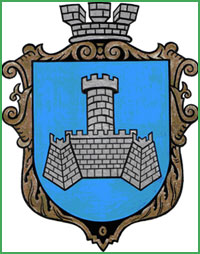 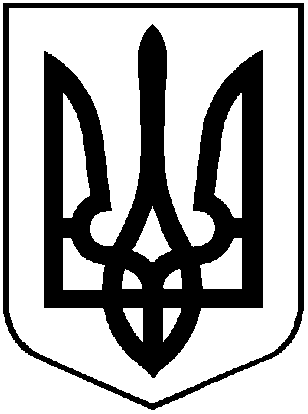 УКРАЇНАХМІЛЬНИЦЬКА МІСЬКА РАДАВінницької областіВиконавчий  комітетР І Ш Е Н Н Явід  “___”  __________________ 2018 року				                   №____Про продовження терміну дії дозволів ТОВ «Санаторій «Березовий гай»на розміщення об’єктів зовнішньої рекламиу м. Хмільник.    Розглянувши заяву ТОВ «Санаторій «Березовий гай» від 22.01.2018 року про продовження терміну дії дозволів на розміщення об’єктів зовнішньої реклами у м. Хмільнику, відповідно до Правил розміщення зовнішньої реклами у м. Хмільнику, затверджених рішенням виконкому Хмільницької міської ради від 15.12.2016 р. №527 та ст. 16 Закону України "Про рекламу", керуючись ст. ст. 30, 59 Закону України “Про місцеве самоврядування в Україні", виконком Хмільницької міської радиВ И Р І Ш И В :1. Продовжити ТОВ «Санаторій «Березовий гай» (м. Хмільник, вул. Курортна, 12) термін дії дозволів на розміщення об’єктів зовнішньої реклами у м. Хмільнику, в т.ч.:   - по вул. Курортна (зелена зона з боку автобусної зупинки «Санаторій «Березовий             гай»);   - по вул. Курортна (зелена зона біля технічного в’їзду на територію «Санаторій «Березовий гай»).               2. Визначити термін дії дозволів на розміщення об'єктів зовнішньої реклами до 01.03.2023 року.               3. ТОВ «Санаторій «Березовий гай» (м. Хмільник, вул. Курортна, 12):3.1. укласти договір про надання в користування місць, які перебувають у комунальній власності, для розташування спеціальних конструкцій з виконавчим комітетом Хмільницької міської ради у термін, визначений Правилами розміщення зовнішньої реклами у м. Хмільник.3.2. утримувати визначені місця, що знаходяться в комунальній власності міста,  згідно Правил благоустрою території міста Хмільника та містобудівних вимог і санітарних норм та правил; 3.3. здійснювати оплату за тимчасове користування місцями, які перебувають у комунальній власності, для розміщення рекламних засобів до міського бюджету в  терміни, визначені у договорах.4. Зобов’язати  управління містобудування та архітектури міської ради укласти із ТОВ «Санаторій «Березовий гай» договір про надання в користування місць, які перебувають у комунальній власності, для розташування спеціальних конструкцій.                 5. Контроль за виконанням цього рішення покласти на заступника міського голови з питань діяльності виконавчих органів міської ради Загіку В.М.Міський голова                                                              С.Б. РедчикЛист-погодження до рішення виконавчого комітету Хмільницької міської радиПро продовження терміну дії дозволів ТОВ «Санаторій «Березовий гай» на розміщення об’єктів зовнішньої реклами у м. Хмільник.Виконавець:Провідний спеціаліст  управління містобудування та архітектури  міської радиКулик О.В. _________________________Погоджено:Заступник міського головиз питань діяльності виконавчих органів міської радиВ.М. Загіка                                            ___________________Керуючий справами виконкому міської радиМаташ С.П.                                              ____________________                      Начальник  управління містобудування та архітектури міської радиголовний архітектор міста М.М. Загниборода                                       ___________________Начальник юридичного відділуХмільницької міської радиБуликова Н.А.                                              ___________________